PENGARUH BAURAN PEMASARAN JASA TERHADAP KEPUASAN NASABAH DI KOPERASI WARGA MANUNGGAL CIMAHISKRIPSIDiajukan Untuk Memenuhi Salah Satu Syaratdalam Menempuh Ujian Sarjana Strata Satu (S1)Pada Jurusan Ilmu Administrasi BisnisOleh :Sulistyan MustikasariNPM 132040037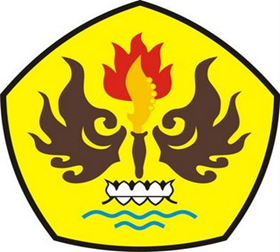 FAKULTAS ILMU SOSIAL DAN ILMU POLITIK ( FISIP )UNIVERSITAS PASUNDANBANDUNG2017